Муниципальное казенное общеобразовательное учреждение Семеновская средняя школа Камышинского муниципального района Волгоградской областиРабочая программаосновного общего образования по предмету «Физика»для 7 – 9 классов «Точка роста»на 2022 – 2023 учебный годУчитель: Зименков Анатолий АнатольевичС. Семеновка, 2022 г.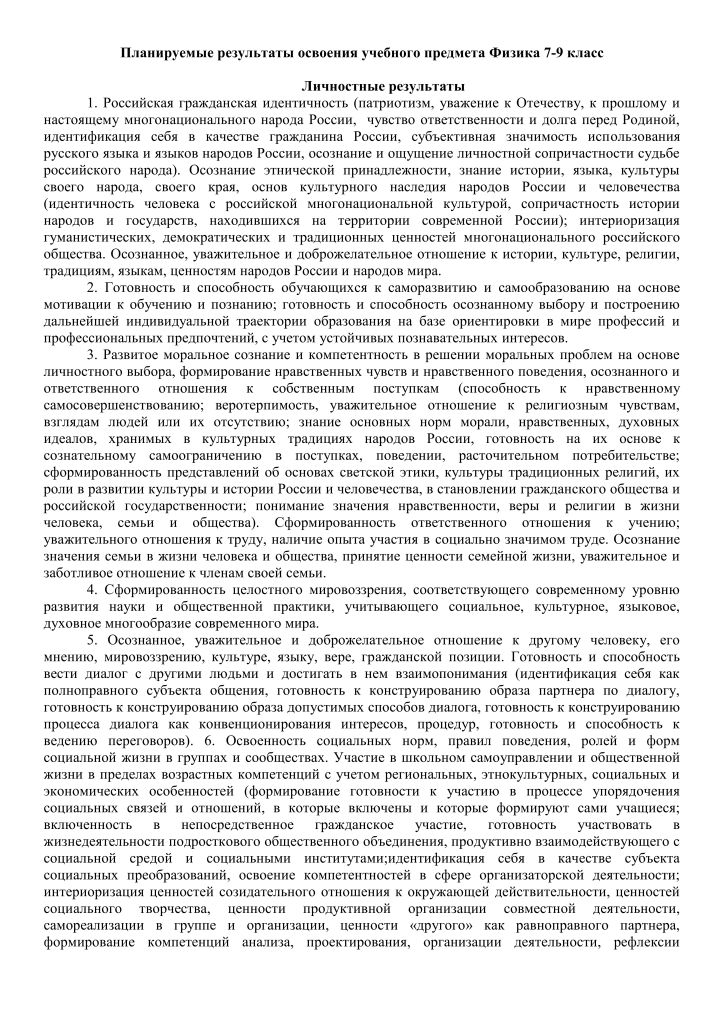 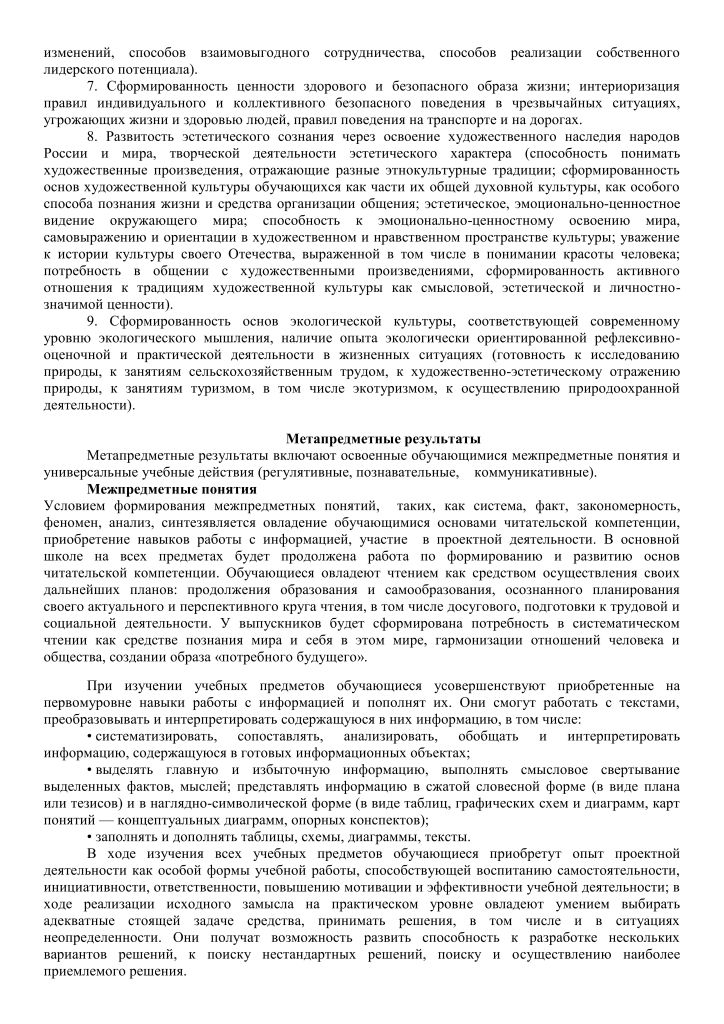 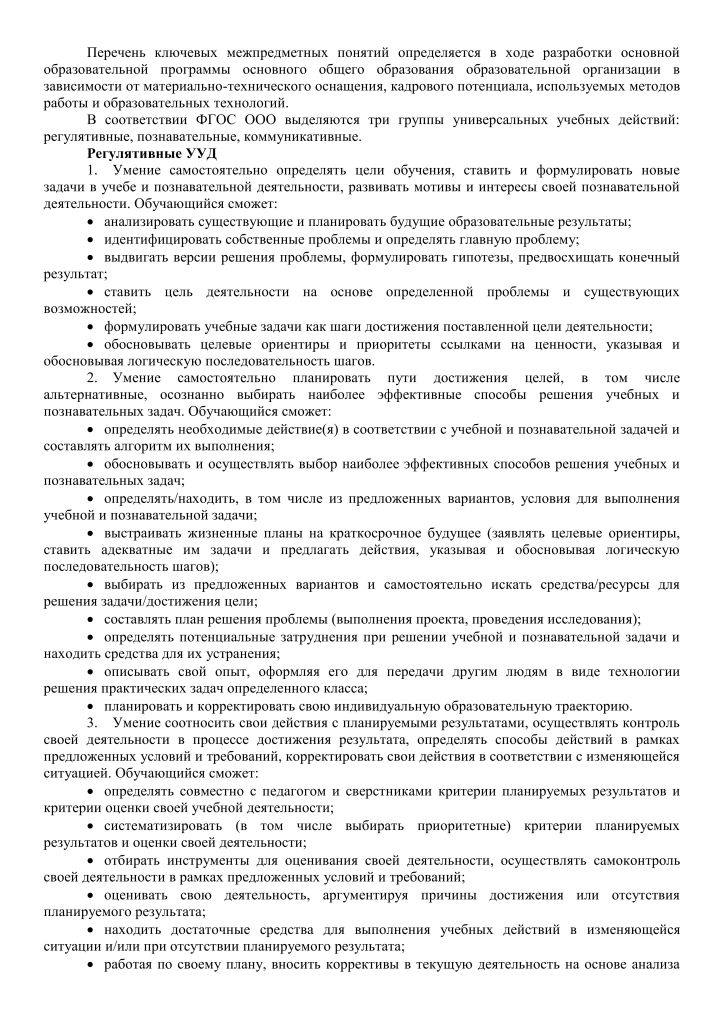 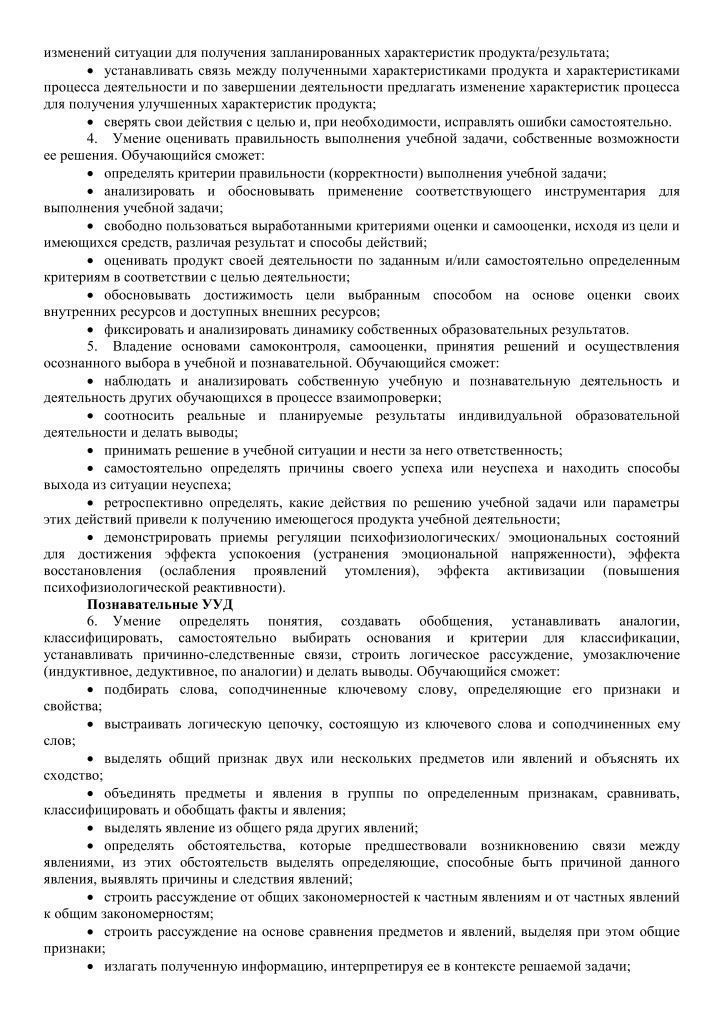 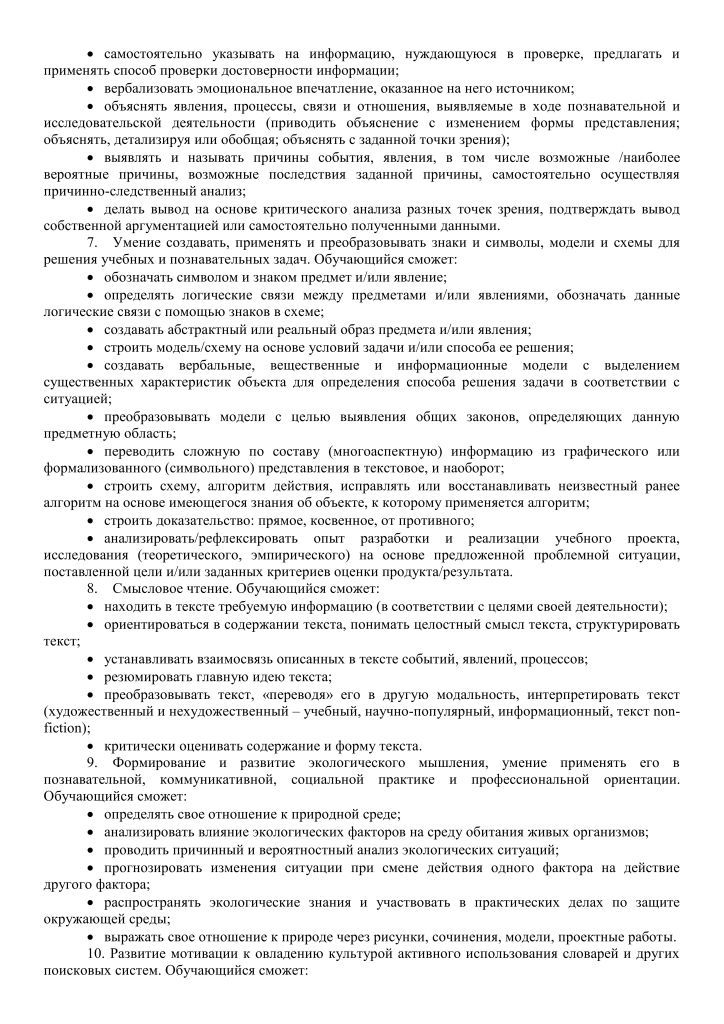 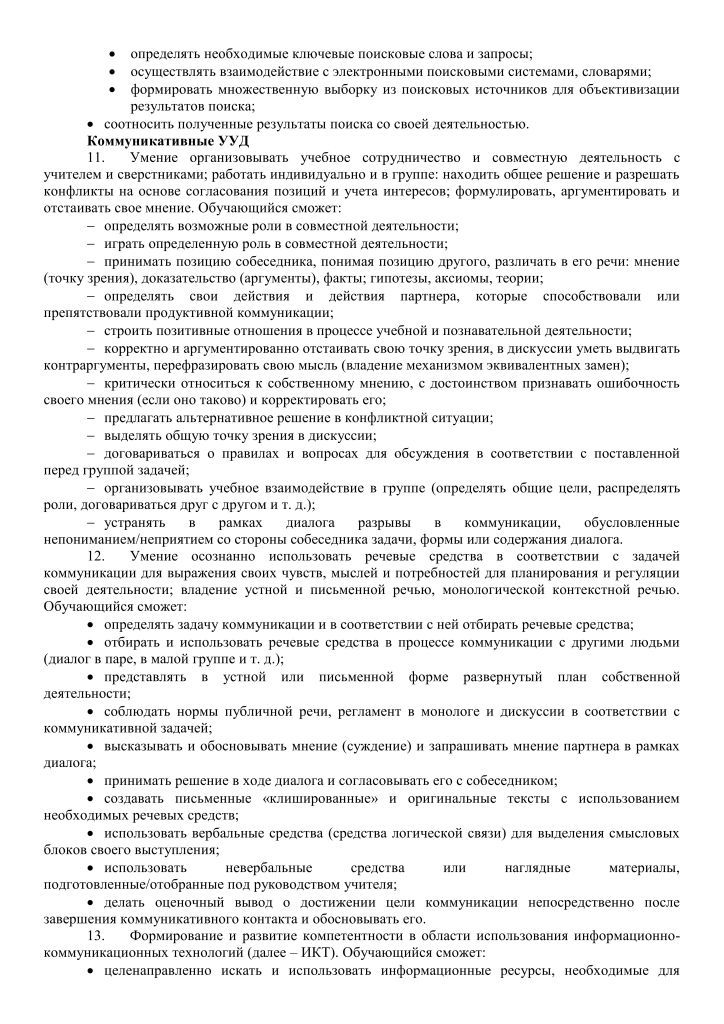 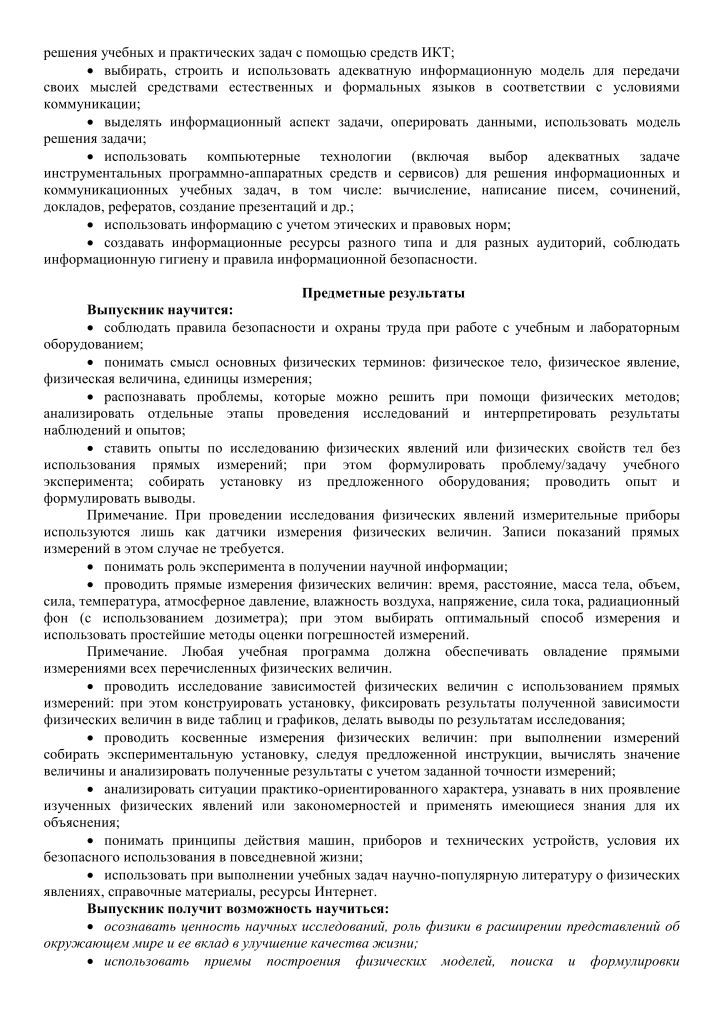 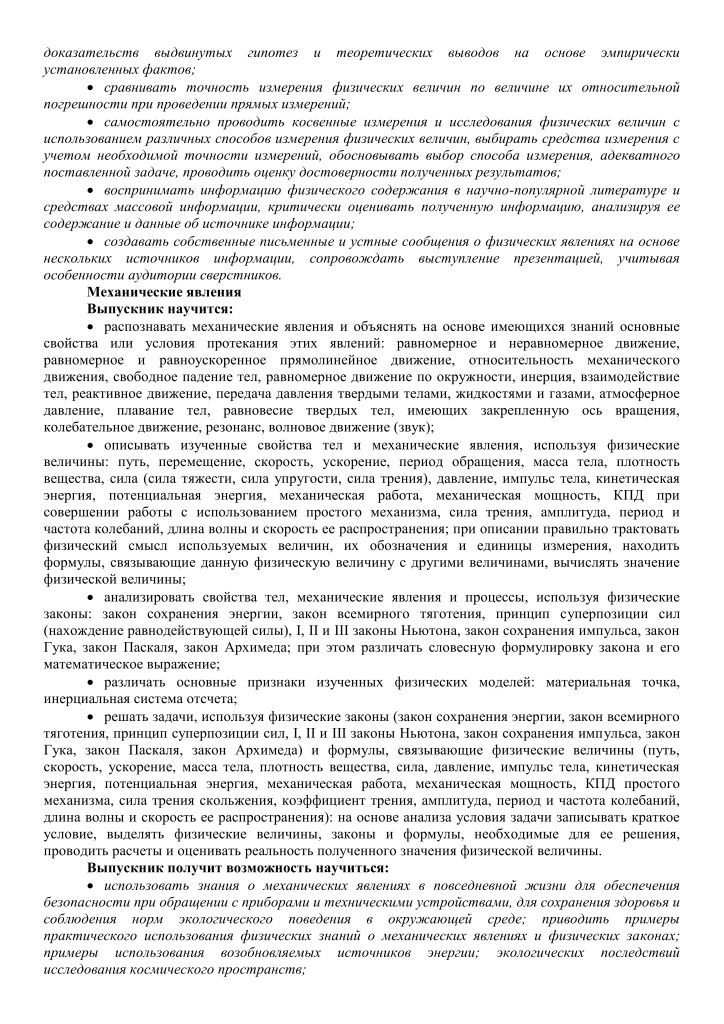 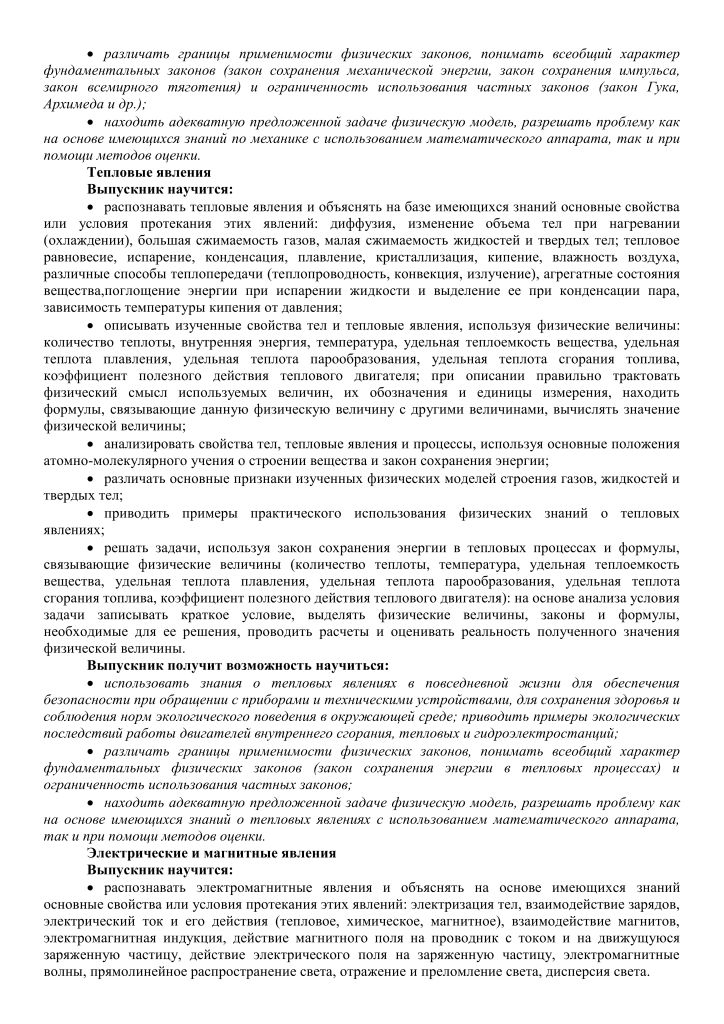 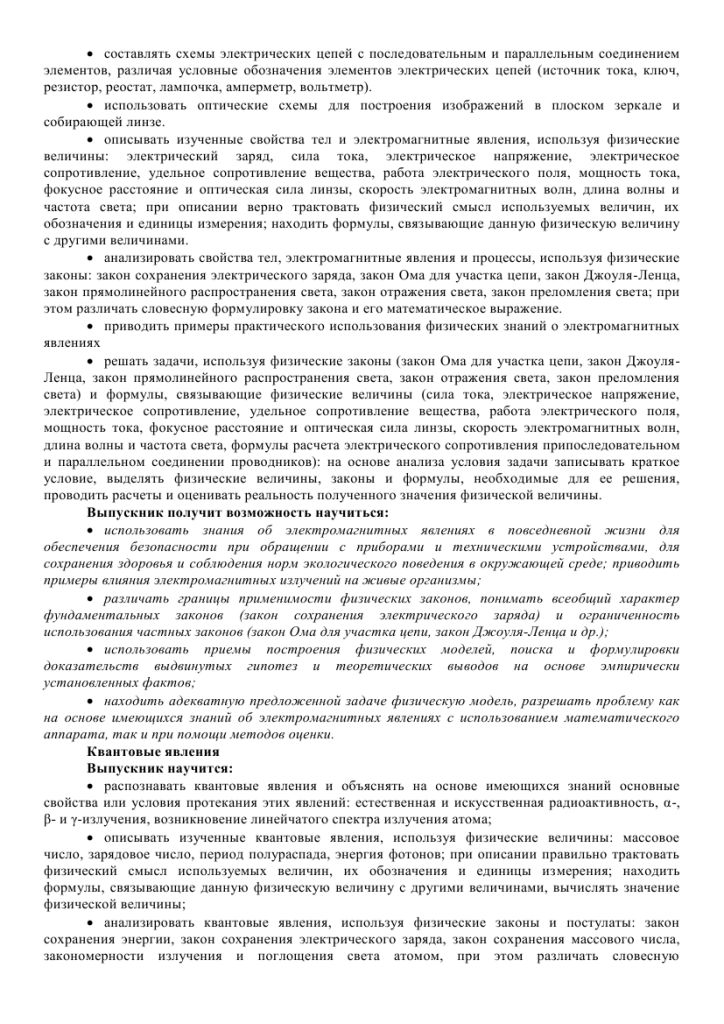 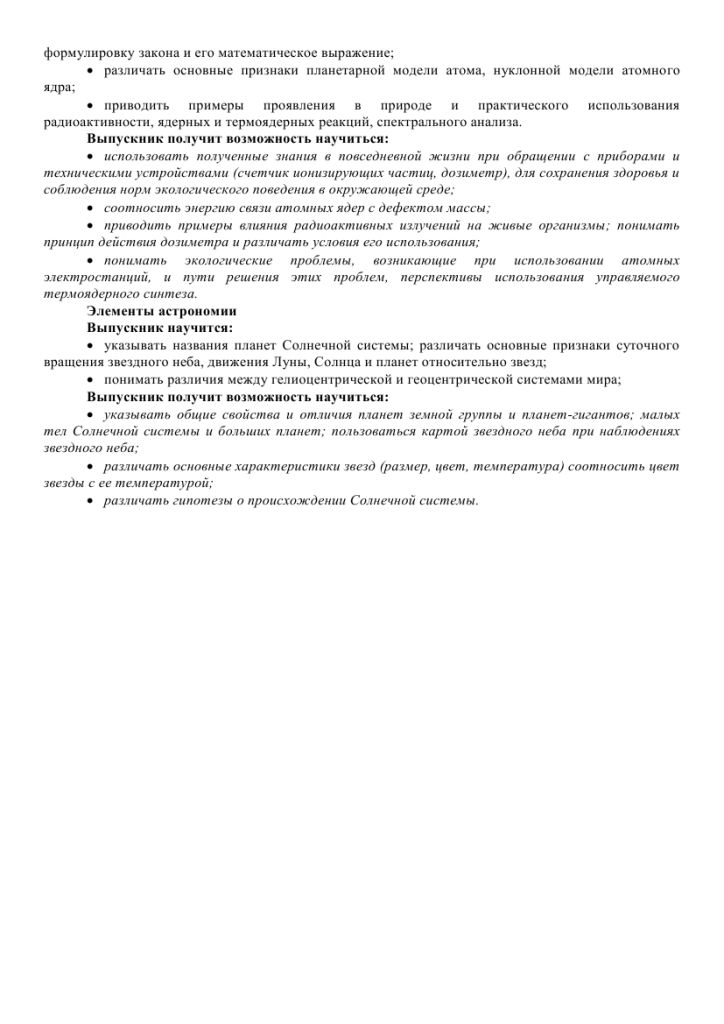 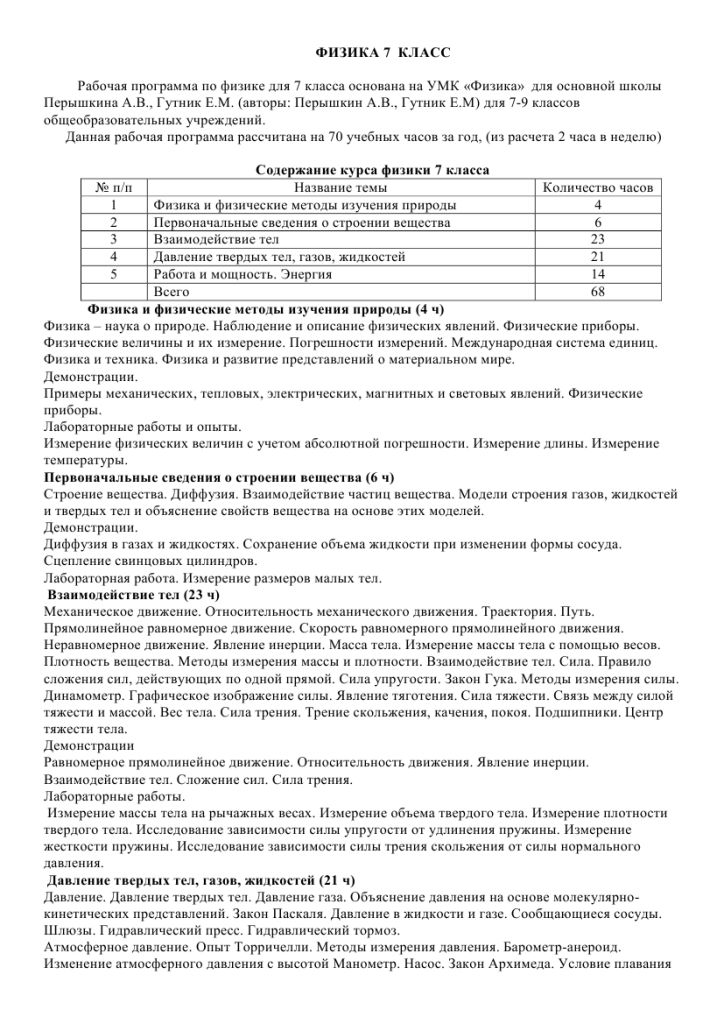 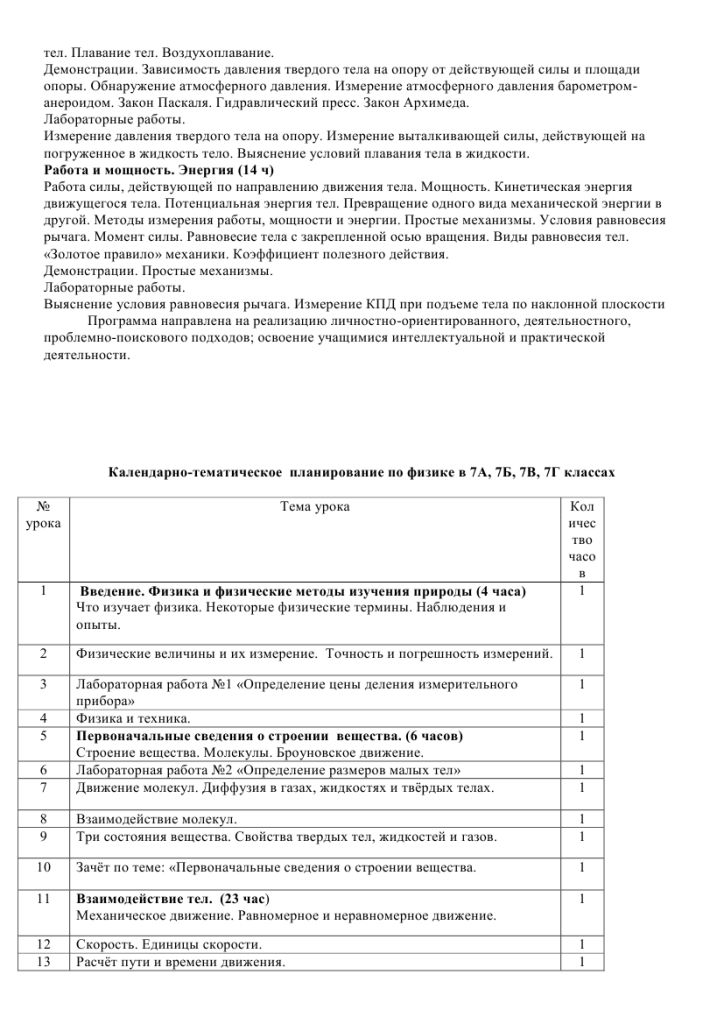 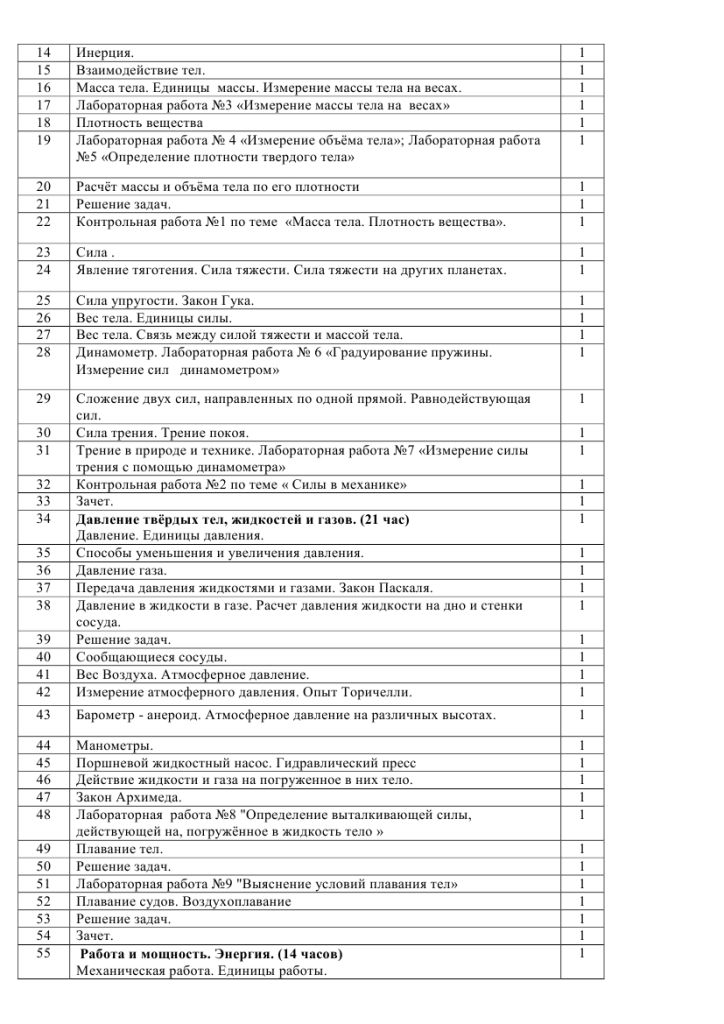 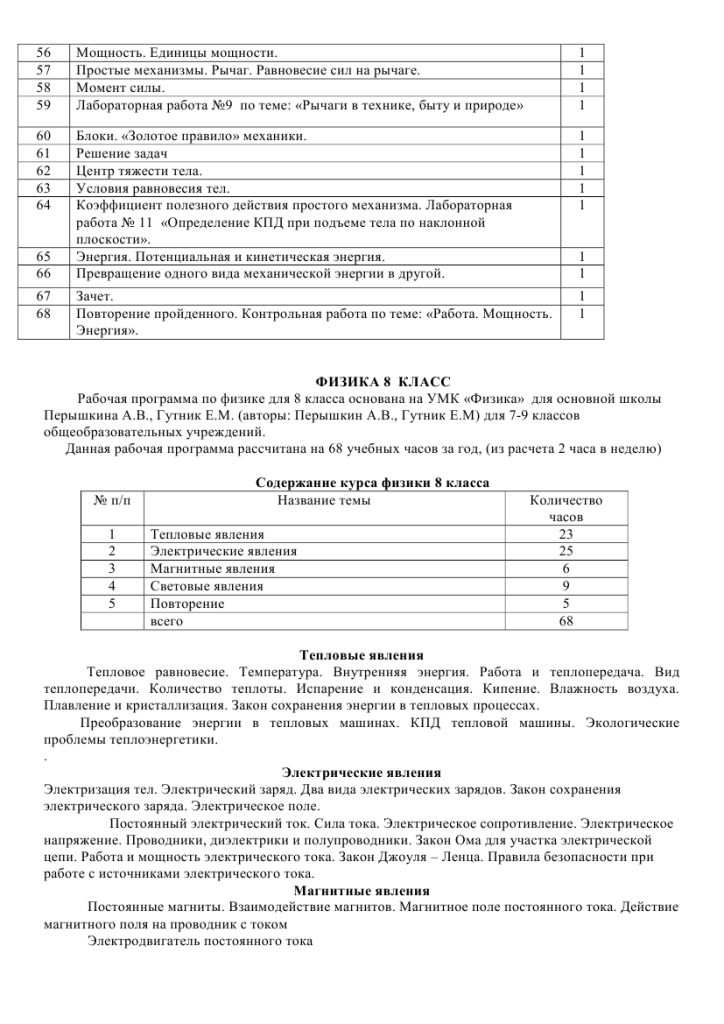 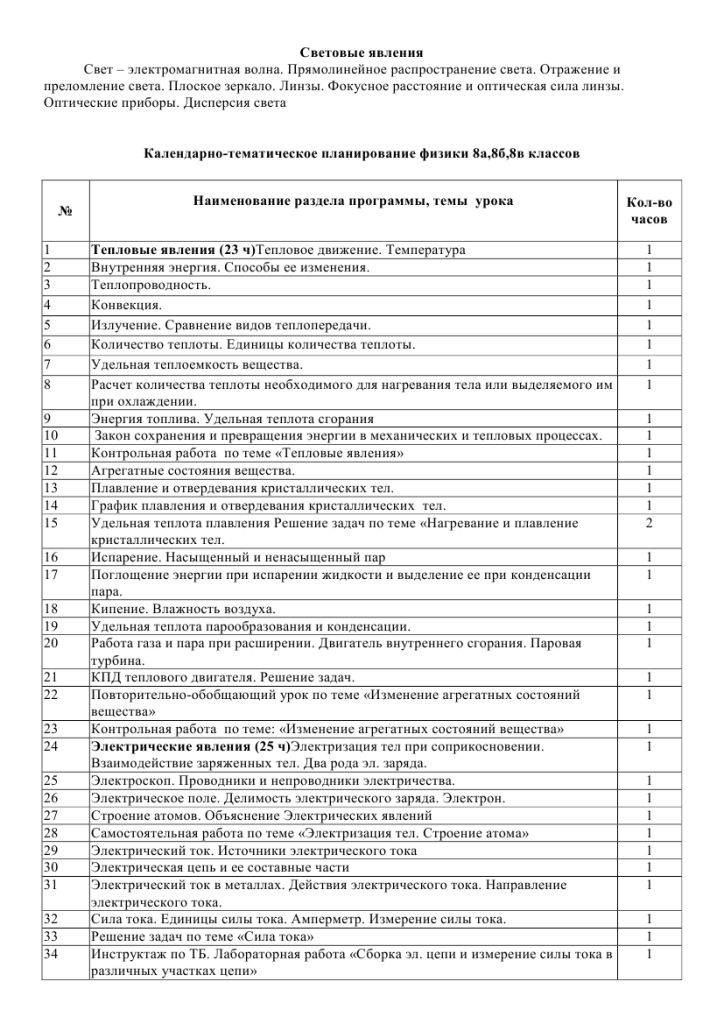 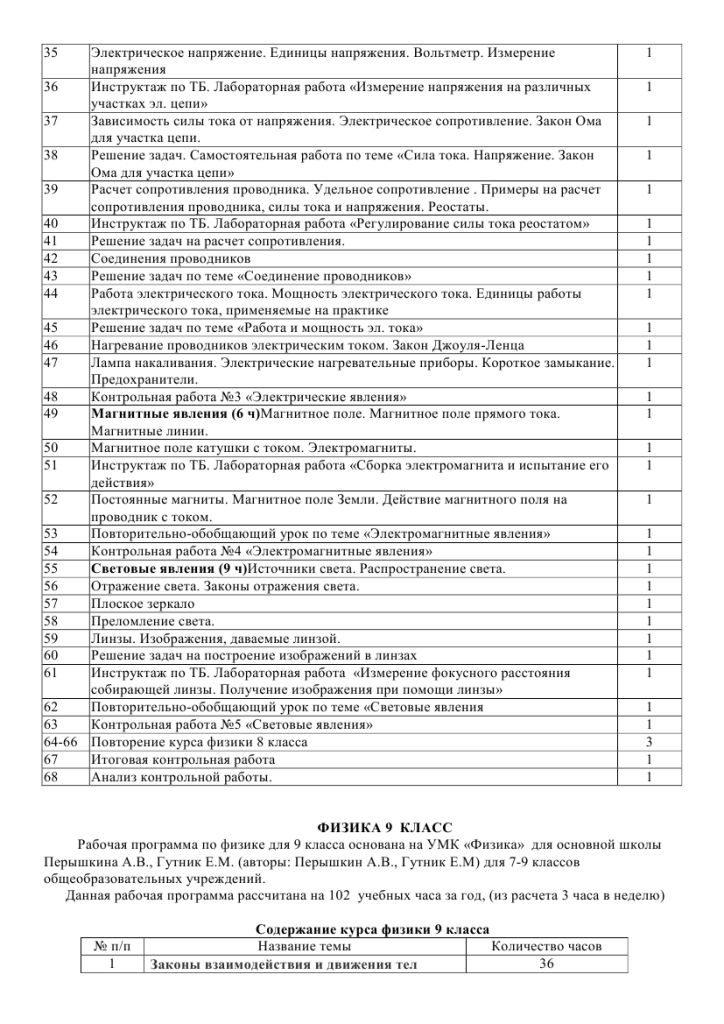 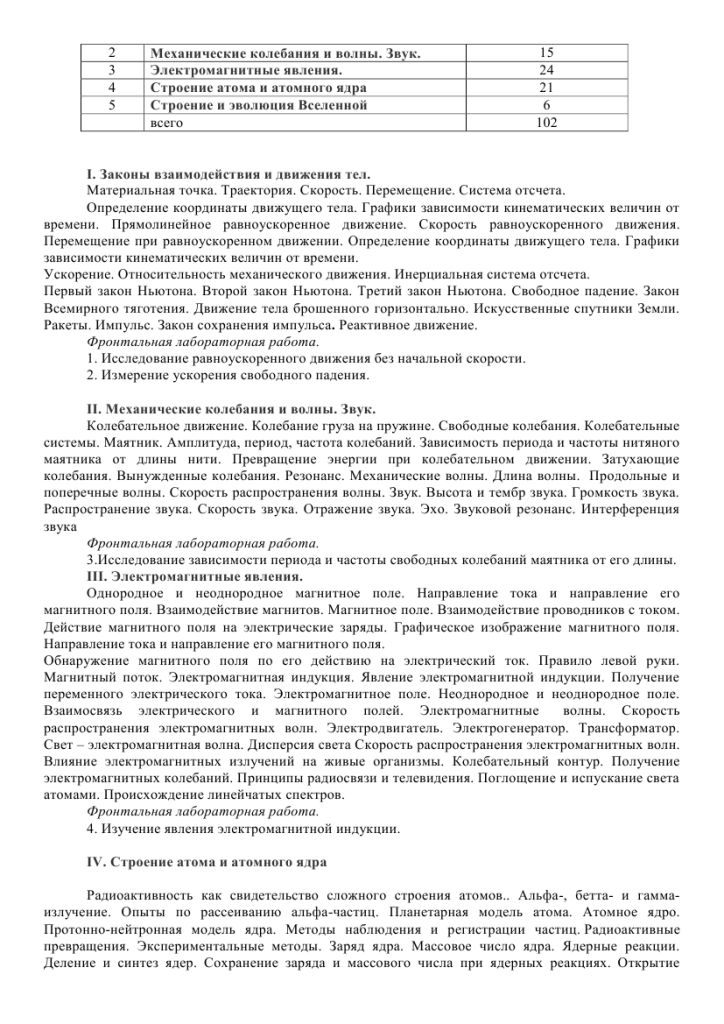 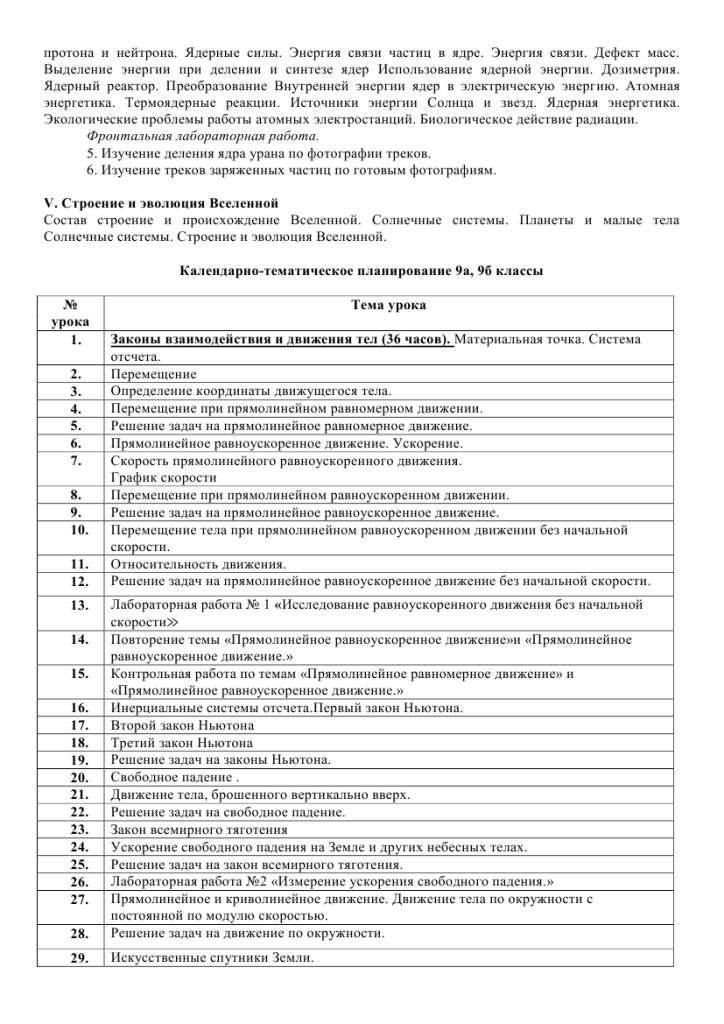 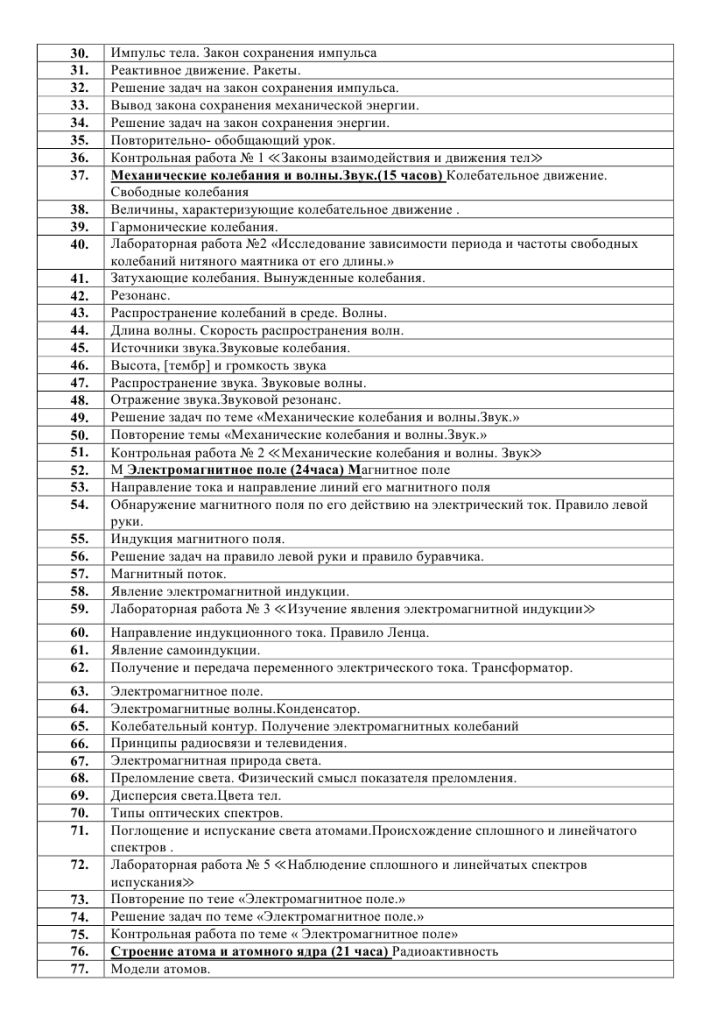 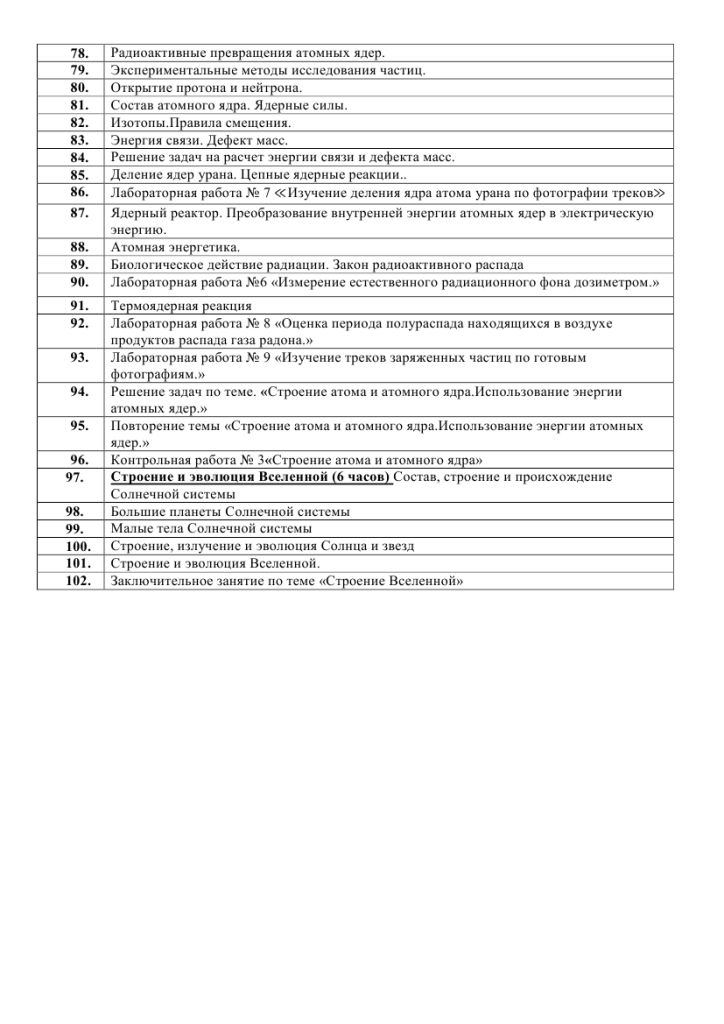 РАССМОТРЕНОНа заседании педагогического советаПротокол № ___ от «__»_______ 2022 г.СОГЛАСОВАНОНа заседании МОПротокол № ___ от «__»_______ 2022 г.УТВЕРЖДЕНОДиректор школы_________ / Л.Ю. Любавина /